_____________  № ___________О признании утратившим силу постановления администрации города Чебоксары от 29.12.2017   № 3027В целях приведения правовых актов органа местного самоуправления в соответствие с действующим законодательством администрация города Чебоксары п о с т а н о в л я е т:1. Признать утратившим силу постановление администрации города Чебоксары от 29 декабря 2017 г. № 3027 «Об установлении тарифов на прочие услуги, предоставляемые муниципальным бюджетным учреждением «Управление ЖКХ и благоустройства».2. Настоящее постановление вступает в силу со дня его официального опубликования.3. Управлению информации, общественных связей и молодежной политики администрации города Чебоксары опубликовать настоящее постановление в средствах массовой информации.4. Контроль за исполнением настоящего постановления возложить на заместителя главы администрации города Чебоксары по экономическому развитию и финансам.Глава администрации города Чебоксары                                       А.О. ЛадыковЧăваш РеспубликиШупашкар хулаАдминистрацийěЙЫШĂНУ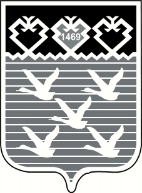 Чувашская РеспубликаАдминистрациягорода ЧебоксарыПОСТАНОВЛЕНИЕ